D/Dña      , con DNI       en calidad de      , de la empresa      , certifica que en cumplimiento del artículo 24 de la Ley 31/95 y del R.D. 171/2004 en materia de coordinación de actividades empresariales:Dispone de la modalidad organizativa siguiente:Cumple con todas las exigencias establecidas por la legislación vigente en materia de prevención, certificando que:Tiene realizada la evaluación de riesgos y la planificación preventiva.Imparte formación de riesgos específica a los puestos de trabajo.Entrega información de riesgos específica de los puestos de trabajo.Utiliza equipos de protección individual (epis) adecuados, en buen estado y específicos para los riesgos de los puestos de trabajoRealizan vigilancia de la salud.La empresa adjudicataria queda obligada a presentar toda la documentación que acredite los puntos anteriores  (según modelo PR-CA002) en el momento en el que la Universidad de Cantabria se lo requiera.                                                   En          a       de          20            Fdo:      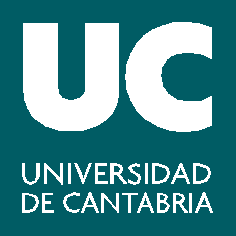 PLAN DE PREVENCION DE RIESGOS LABORALESCOORDINACION DE ACTIVIDADES(PR-CAOO1)Servicio Prevención Propio(SPP)Servicio Prevención Ajeno (SPA)Servicio Prevención Mancomunado (SPM)Trabajador designadoAsumido por el EmpresarioSeguridad en el trabajoHigiene IndustrialErgonomía y PsicosociologíaVigilancia de la salud